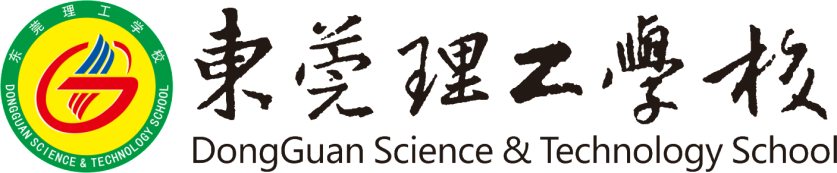 中等职业教育“双精准”示范专业建设汽车运用与维修专业6.5.4 近三年实习情况汇总近三年实习情况（2020年由于疫情原因，没有组织实习）东莞理工学校汽车运用与维修专业项目建设小组一、2019年学生校外实训实习总体情况二、2021年学生校外实训实习总体情况序号班别姓名实习单位岗位实习起止时间116汽修(5)万立强赛尔盈电子厂作业员2019.02.20-06.23216汽修(5)沈欣赛尔盈电子厂作业员2019.02.20-06.23316汽修(5)邱俊宇赛尔盈电子厂作业员2019.02.20-06.23416汽修(5)凌勇文东莞市沙田景通汽修厂车队技术工2019.02.20-06.23516汽修(5)黄偕俊东莞市沙田景通汽修厂机电工2019.02.20-06.23616汽修(5)谢文强赛尔盈电子厂作业员2019.02.20-06.23716汽修(5)黄元杰东莞市沙田景通汽修厂汽车钣金2019.02.20-06.23816汽修(5)陈智伟东莞市沙田景通汽修厂配件管理员2019.02.20-06.23916汽修(5)肖琦东莞市沙田景通汽修厂汽车销售2019.02.20-06.231016汽修(5)刘志发东莞市沙田景通汽修厂汽车销售2019.02.20-06.231116汽修(5)刘平凡赛尔盈电子厂作业员2019.02.20-06.231216汽修(5)刘建伟东莞市沙田景通汽修厂汽车销售2019.02.20-06.231316汽修(5)陈智强赛尔盈电子厂作业员2019.02.20-06.231416汽修(5)刘震星东莞市沙田景通汽修厂汽车喷漆2019.02.20-06.231516汽修(5)朱赖帆赛尔盈电子厂作业员2019.02.20-06.231616汽修(5)欧家辉东莞市沙田景通汽修厂汽车销售2019.02.20-06.231716汽修(5)陈捷东莞市沙田景通汽修厂外送车辆管理员2019.02.20-06.231816汽修(5)陈彬赛尔盈电子厂作业员2019.02.20-06.231916汽修(5)曾建旺赛尔盈电子厂作业员2019.02.20-06.232016汽修(5)肖峰赛尔盈电子厂作业员2019.02.20-06.232116汽修(5)王治懿东莞奈茶学徒2019.02.20-06.232216汽修(5)游志彬东莞奈茶学徒2019.02.20-06.232316汽修(5)刘德祥东莞市沙田景通汽修厂洗车工2019.02.20-06.232416汽修(5)官锦韬东莞市沙田景通汽修厂汽车机修2019.02.20-06.232516汽修(5)邓卓琛东莞奈茶学徒2019.02.20-06.232616汽修(5)陈伟源东莞市沙田景通汽修厂车队技术工2019.02.20-06.232716汽修(5)钟建强东莞市沙田景通汽修厂汽车美容2019.02.20-06.232816汽修(5)李赞优东莞市沙田景通汽修厂汽车钣金2019.02.20-06.232916汽修(5)赖吉龙东莞市沙田景通汽修厂汽车机修2019.02.20-06.233016汽修(5)何广东莞市沙田景通汽修厂汽车钣金2019.02.20-06.233116汽修(5)陈益平东莞市沙田景通汽修厂汽车销售2019.02.20-06.233216汽修(5)陈龙辉东莞奈茶学徒2019.02.20-06.233316汽修(5)陈嘉林东莞市沙田景通汽修厂汽车机修2019.02.20-06.233416汽修(5)陈辉东莞市沙田景通汽修厂汽车机修2019.02.20-06.233516汽修(5)张伟平东莞奈茶学徒2019.02.20-06.233616汽修(5)杨小海东莞市沙田景通汽修厂汽车机修2019.02.20-06.233716汽修(5)李国和东莞市沙田景通汽修厂汽车钣喷2019.02.20-06.233816汽修(5)邓震东莞奈茶学徒2019.02.20-06.233916汽修(5)陈昊东莞市尚盛汽车服务有限公司汽车钣金2019.02.20-06.234016汽修(6)吴飞龙东莞奈茶学徒2019.02.20-06.234116汽修(6)彭家文东莞市尚盛汽车服务有限公司汽车维修工2019.02.20-06.234216汽修(6)卢铨仁东莞奈茶学徒2019.02.20-06.234316汽修(6)高华灯腾星网络有限公司学徒2019.02.20-06.234416汽修(6)陈奕栋东莞市尚盛汽车服务有限公司汽车维修工2019.02.20-06.234516汽修(6)罗堂熙腾星网络有限公司学徒2019.02.20-06.234616汽修(6)罗超宏东莞市尚盛汽车服务有限公司汽车维修工2019.02.20-06.234716汽修(6)练文华腾星网络有限公司学徒2019.02.20-06.234816汽修(6)李军东莞市尚盛汽车服务有限公司汽车销售2019.02.20-06.234916汽修(6)黎金海东莞市尚盛汽车服务有限公司汽车销售2019.02.20-06.235016汽修(6)余超强腾星网络有限公司学徒2019.02.20-06.235116汽修(6)罗泽熙东莞市尚盛汽车服务有限公司汽车维修工2019.02.20-06.235216汽修(6)赖学灿东莞市尚盛汽车服务有限公司汽车维修工2019.02.20-06.235316汽修(6)高雄伟腾星网络有限公司学徒2019.02.20-06.235416汽修(6)陈铭杰腾星网络有限公司学徒2019.02.20-06.235516汽修(6)杨周庆东莞市尚盛汽车服务有限公司汽车维修工2019.02.20-06.235616汽修(6)杨军东莞市尚盛汽车服务有限公司汽车维修工2019.02.20-06.235716汽修(6)颜濠杰东莞市尚盛汽车服务有限公司汽车维修工2019.02.20-06.235816汽修(6)吴龙东莞市尚盛汽车服务有限公司汽车维修工2019.02.20-06.235916汽修(6)吴灿煌腾星网络有限公司学徒2019.02.20-06.236016汽修(6)骆艺德东莞市尚盛汽车服务有限公司汽车销售员2019.02.20-06.236116汽修(6)张鑫华腾星网络有限公司学徒2019.02.20-06.236216汽修(6)杨天生东莞市尚盛汽车服务有限公司汽车维修工2019.02.20-06.236316汽修(6)谭海华东莞市尚盛汽车服务有限公司汽车维修工2019.02.20-06.236416汽修(6)潘高明腾星网络有限公司学徒2019.02.20-06.236516汽修(6)欧谢生东莞市尚盛汽车服务有限公司服务员2019.02.20-06.236616汽修(6)刘金胜新豪中西美食汽车维修工2019.02.20-06.236716汽修(6)黎洛源东莞市尚盛汽车服务有限公司汽车维修工2019.02.20-06.236816汽修(6)黎海东东莞市尚盛汽车服务有限公司汽车维修工2019.02.20-06.236916汽修(6)张余富新豪中西美食服务员2019.02.20-06.237016汽修(6)张生东莞市尚盛汽车服务有限公司汽车维修工2019.02.20-06.237116汽修(6)张林海新豪中西美食服务员2019.02.20-06.237216汽修(6)韦建华东莞市尚盛汽车服务有限公司汽车维修工2019.02.20-06.237316汽修(6)李智林新豪中西美食服务员2019.02.20-06.237416汽修(6)李万泽东莞市尚盛汽车服务有限公司汽车维修工2019.02.20-06.237516汽修(6)李焕辉东莞市尚盛汽车服务有限公司汽车维修工2019.02.20-06.237616汽修(6)邓梓浩东莞市尚盛汽车服务有限公司汽车维修工2019.02.20-06.237716汽修(6)邹建均新豪中西美食服务员2019.02.20-06.237816汽修(6)张世万东莞市尚盛汽车服务有限公司汽车维修工2019.02.20-06.237916汽修(6)韦栢霖新豪中西美食服务员2019.02.20-06.238016汽修(6)廖鸿松东莞市尚盛汽车服务有限公司汽车维修工2019.02.20-06.238116汽修(6)岑伟毅东莞市尚盛汽车服务有限公司汽车维修工2019.02.20-06.238216汽修(6)赖华东莞市尚盛汽车服务有限公司汽车维修工2019.02.20-06.238316汽修(6)何安锐新豪中西美食服务员2019.02.20-06.238416汽修(6)何安明东莞市尚盛汽车服务有限公司汽车销售员2019.02.20-06.238516汽修(6)陈世展东莞市尚盛汽车服务有限公司汽车维修工2019.02.20-06.238616汽修(6)曾繁东新豪中西美食服务员2019.02.20-06.238716汽修(7)严振元东莞市尚盛汽车服务有限公司机修学徒2019.02.20-06.238816汽修(7)罗元龙东莞市尚盛汽车服务有限公司汽车销售助理2019.02.20-06.238916汽修(7)林明南东莞永佳丰田汽车销售服务有限公司改装学徒2019.02.20-06.239016汽修(7)李文强东莞永佳丰田汽车销售服务有限公司机修学徒2019.02.20-06.239116汽修(7)李龙辉东莞永佳丰田汽车销售服务有限公司钣金学徒2019.02.20-06.239216汽修(7)黄俊淇东莞永佳丰田汽车销售服务有限公司DCC电话专员2019.02.20-06.239316汽修(7)窦金海东莞永佳丰田汽车销售服务有限公司机修学徒2019.02.20-06.239416汽修(7)成海龙东莞永佳丰田汽车销售服务有限公司机修学徒2019.02.20-06.239516汽修(7)陈倍营东莞永佳丰田汽车销售服务有限公司物流车队保养专员2019.02.20-06.239616汽修(7)廖洪南东莞永佳丰田汽车销售服务有限公司机修学徒2019.02.20-06.239716汽修(7)李炜东莞永佳丰田汽车销售服务有限公司汽车销售助理2019.02.20-06.239816汽修(7)江林彬东莞永佳丰田汽车销售服务有限公司营运车机修学徒2019.02.20-06.239916汽修(7)关华生东莞永佳丰田汽车销售服务有限公司汽车模具学徒2019.02.20-06.2310016汽修(7)邓宇杨东莞永佳丰田汽车销售服务有限公司机修学徒2019.02.20-06.2310116汽修(7)冯桂来东莞永佳丰田汽车销售服务有限公司机修学徒2019.02.20-06.2310216汽修(7)黄辉东莞永佳丰田汽车销售服务有限公司机修学徒2019.02.20-06.2310316汽修(7)李生东莞永佳丰田汽车销售服务有限公司机修学徒2019.02.20-06.2310416汽修(7)姚光明东莞永佳丰田汽车销售服务有限公司汽车售后市场调查员2019.02.20-06.2310516汽修(7)朱峻锋东莞永佳丰田汽车销售服务有限公司美容学徒2019.02.20-06.2310616汽修(7)潘青松东莞永佳丰田汽车销售服务有限公司车辆管理员2019.02.20-06.2310716汽修(7)陈点杰东莞永佳丰田汽车销售服务有限公司机修学徒2019.02.20-06.2310816汽修(7)甘淞升东莞永佳丰田汽车销售服务有限公司机修学徒2019.02.20-06.2310916汽修(7)潘厚江东莞永佳丰田汽车销售服务有限公司停车场管理员2019.02.20-06.2311016汽修(7)邱鸿毅东莞永佳丰田汽车销售服务有限公司机修学徒2019.02.20-06.2311116汽修(7)黄凡杰东莞永佳丰田汽车销售服务有限公司营运车机修学徒2019.02.20-06.2311216汽修(7)黄志富东莞永佳丰田汽车销售服务有限公司机修学徒2019.02.20-06.2311316汽修(7)梁添东莞永佳丰田汽车销售服务有限公司机修学徒2019.02.20-06.2311416汽修(7)陆祺梁东莞永佳丰田汽车销售服务有限公司车辆管理员2019.02.20-06.2311516汽修(7)周锋永东莞永佳丰田汽车销售服务有限公司机修学徒2019.02.20-06.2311616汽修(7)陈洋东莞永佳丰田汽车销售服务有限公司机修学徒2019.02.20-06.2311716汽修(7)冯愉钧东莞永佳丰田汽车销售服务有限公司机修学徒2019.02.20-06.2311816汽修(7)李观炎东莞永佳丰田汽车销售服务有限公司机修学徒2019.02.20-06.2311916汽修(7)叶聪东莞永佳丰田汽车销售服务有限公司保修专员2019.02.20-06.2312016汽修(7)张昌鸿东莞永佳丰田汽车销售服务有限公司机修学徒2019.02.20-06.2312116汽修(7)杨景元东莞永佳丰田汽车销售服务有限公司改装学徒2019.02.20-06.2312216汽修(7)熊森南东莞永佳丰田汽车销售服务有限公司美容学徒2019.02.20-06.2312316汽修(7)谢中毅东莞永佳丰田汽车销售服务有限公司美容学徒2019.02.20-06.2312416汽修(7)钟德华东莞永佳丰田汽车销售服务有限公司机修学徒2019.02.20-06.2312516汽修(7)麦智荣东莞永佳丰田汽车销售服务有限公司物流车队保养专员2019.02.20-06.2312616汽修(7)梁万杰东莞永佳丰田汽车销售服务有限公司机修学徒2019.02.20-06.2312716汽修(7)李健志东莞永佳丰田汽车销售服务有限公司机修学徒2019.02.20-06.2312816汽修(7)黎祖鹏东莞永佳丰田汽车销售服务有限公司汽车金融顾问2019.02.20-06.2312916汽修(8)王国庆东莞永佳丰田汽车销售服务有限公司钣金工2019.02.20-06.2313016汽修(8)毛冠文东莞永佳丰田汽车销售服务有限公司喷漆工2019.02.20-06.2313116汽修(8)陆政江东莞永佳丰田汽车销售服务有限公司喷漆工2019.02.20-06.2313216汽修(8)梁厚汉东莞市格顺汽车服务有限公司喷漆工2019.02.20-06.2313316汽修(8)黎杰生东莞市格顺汽车服务有限公司喷漆工2019.02.20-06.2313416汽修(8)余炜龙东莞市格顺汽车服务有限公司喷漆工2019.02.20-06.2313516汽修(8)熊耀杰东莞市格顺汽车服务有限公司喷漆工2019.02.20-06.2313616汽修(8)吴坤东莞市格顺汽车服务有限公司钣金工2019.02.20-06.2313716汽修(8)容铭伟东莞市格顺汽车服务有限公司机电工2019.02.20-06.2313816汽修(8)黄荣强东莞市格顺汽车服务有限公司喷漆工 2019.02.20-06.2313916汽修(8)林华龙东莞市格顺汽车服务有限公司喷漆工2019.02.20-06.2314016汽修(8)杨乐彦东莞市格顺汽车服务有限公司维修前台接待2019.02.20-06.2314116汽修(8)徐智颖东莞市格顺汽车服务有限公司喷漆工2019.02.20-06.2314216汽修(8)彭海龙东莞市格顺汽车服务有限公司喷漆工2019.02.20-06.2314316汽修(8)宁柏声东莞市格顺汽车服务有限公司喷漆工2019.02.20-06.2314416汽修(8)江雄成东莞市格顺汽车服务有限公司机修工2019.02.20-06.2314516汽修(8)周江海东莞市格顺汽车服务有限公司车队维修工2019.02.20-06.2314616汽修(8)杨福邦东莞市格顺汽车服务有限公司待业2019.02.20-06.2314716汽修(8)许国盛东莞市格顺汽车服务有限公司车队维修工2019.02.20-06.2314816汽修(8)许国健东莞市格顺汽车服务有限公司待业2019.02.20-06.2314916汽修(8)罗立桥东莞市格顺汽车服务有限公司喷漆工2019.02.20-06.2315016汽修(8)陆大锋东莞市格顺汽车服务有限公司喷漆工2019.02.20-06.2315116汽修(8)黄金震东莞市格顺汽车服务有限公司喷漆工2019.02.20-06.2315216汽修(8)陈建洪东莞市格顺汽车服务有限公司二手车评估员2019.02.20-06.2315316汽修(8)张小雄东莞市格顺汽车服务有限公司喷漆工2019.02.20-06.2315416汽修(8)杨万云东莞市格顺汽车服务有限公司钣金工2019.02.20-06.2315516汽修(8)薛涛东莞市格顺汽车服务有限公司喷漆工2019.02.20-06.2315616汽修(8)凌伟龙东莞市格顺汽车服务有限公司机修工2019.02.20-06.2315716汽修(8)黄翔宇东莞市格顺汽车服务有限公司喷漆工2019.02.20-06.2315816汽修高考(14)莫志洋东莞市格顺汽车服务有限公司配送车辆检查员2019.02.20-06.2315916汽修高考(14)莫润涛东莞市格顺汽车服务有限公司配送车辆检查员2019.02.20-06.2316016汽修高考(14)陈文卓东莞市格顺汽车服务有限公司汽车修理工2019.02.20-06.2316116汽修高考(14)陈锦谦东莞市格顺汽车服务有限公司配送车辆检查员2019.02.20-06.2316216汽修高考(14)曾毅城东莞市格顺汽车服务有限公司配送车辆检查员2019.02.20-06.2316316汽修高考(14)刘俊源东莞市格顺汽车服务有限公司配送车辆检查员2019.02.20-06.2316416汽修高考(14)陈健烽东莞市格顺汽车服务有限公司配送车辆检查员2019.02.20-06.2316516汽修高考(14)向优国东莞市格顺汽车服务有限公司汽车修理工2019.02.20-06.2316616汽修高考(14)吴嘉航东莞市格顺汽车服务有限公司汽车修理工2019.02.20-06.2316716汽修高考(14)吴浩林东莞市格顺汽车服务有限公司车辆检查员2019.02.20-06.2316816汽修高考(14)梁鸿韦东莞市格顺汽车服务有限公司汽车修理工2019.02.20-06.2316916汽修高考(14)李紫源东莞市格顺汽车服务有限公司汽车修理工2019.02.20-06.2317016汽修高考(14)李浩然东莞市格顺汽车服务有限公司汽车修理工2019.02.20-06.2317116汽修高考(14)江汉鑫东莞市格顺汽车服务有限公司汽车修理工2019.02.20-06.2317216汽修高考(14)陈健铭东莞市格顺汽车服务有限公司配送车辆检查员2019.02.20-06.2317316汽修高考(14)周俊榮东莞市格顺汽车服务有限公司配送车辆检查员2019.02.20-06.2317416汽修高考(14)钟治超东莞市格顺汽车服务有限公司配送车辆检查员2019.02.20-06.2317516汽修高考(14)张乔隆东莞市格顺汽车服务有限公司汽车修理工2019.02.20-06.2317616汽修高考(14)彭思乐东莞市格顺汽车服务有限公司配送车辆检查员2019.02.20-06.2317716汽修高考(14)曾坤东莞市格顺汽车服务有限公司汽车修理工2019.02.20-06.2317816汽修高考(14)张淇森东莞市格顺汽车服务有限公司汽车修理工2019.02.20-06.2317916汽修高考(14)张健辉东莞市格顺汽车服务有限公司配送车辆检查员2019.02.20-06.2318016汽修高考(14)袁卓威东莞市格顺汽车服务有限公司配送车辆检查员2019.02.20-06.2318116汽修高考(14)谢立聪东莞市格顺汽车服务有限公司配送车辆检查员2019.02.20-06.2318216汽修高考(14)苏泽康东莞市格顺汽车服务有限公司配送车辆检查员2019.02.20-06.2318316汽修高考(14)舒江浩东莞市格顺汽车服务有限公司车辆检查员2019.02.20-06.2318416汽修高考(14)莫子俊东莞市格顺汽车服务有限公司配送车辆检查员2019.02.20-06.2318516汽修高考(14)李茂伟东莞市格顺汽车服务有限公司配送车辆检查员2019.02.20-06.2318616汽修高考(14)郭志浩东莞市格顺汽车服务有限公司配送车辆检查员2019.02.20-06.2318716汽修高考(14)陈炤熙东莞市格顺汽车服务有限公司车辆检查员2019.02.20-06.2318816汽修高考(14)曾嘉明东莞市格顺汽车服务有限公司车辆检查员2019.02.20-06.2318916汽修高考(14)魏敬杰东莞市格顺汽车服务有限公司车辆检查员2019.02.20-06.2319016汽修高考(14)莫柱澎东莞市格顺汽车服务有限公司车辆检查员2019.02.20-06.2319116汽修高考(14)林倬均东莞市格顺汽车服务有限公司车辆检查员2019.02.20-06.2319216汽修高考(14)范浩洋东莞市格顺汽车服务有限公司汽车修理工2019.02.20-06.2319316汽修高考(14)陈卓贤东莞市格顺汽车服务有限公司汽车修理工2019.02.20-06.2319416汽修高考(14)陈家谦东莞市格顺汽车服务有限公司汽车修理工2019.02.20-06.2319516汽修高考(14)曾豪东莞市格顺汽车服务有限公司汽车修理工2019.02.20-06.2319616汽修高考(14)肖浩文东莞市富新汽车销售服务有限公司汽车修理工2019.02.20-06.2319716汽修高考(14)香志立东莞市富新汽车销售服务有限公司车辆检查员2019.02.20-06.2319816汽修高考(14)香至华东莞市富新汽车销售服务有限公司汽车修理工2019.02.20-06.2319916汽修高考(14)黄汉荣东莞市富新汽车销售服务有限公司车辆检查员2019.02.20-06.2320016汽修高考(14)胡焕城东莞市富新汽车销售服务有限公司车辆检查员2019.02.20-06.2320116汽修高考(14)钟龙基东莞市富新汽车销售服务有限公司售票员2019.02.20-06.2320216汽修高考(14)赵松坚东莞市富新汽车销售服务有限公司汽车修理工2019.02.20-06.2320316汽修高考(14)李其森东莞市富新汽车销售服务有限公司配送车辆检查员2019.02.20-06.2320416汽修高考(14)黎其尚东莞市富新汽车销售服务有限公司车辆检查员2019.02.20-06.2320516汽修高考(14)蔡思润东莞市富新汽车销售服务有限公司配送车辆检查员2019.02.20-06.2320616汽修高考(15)张晓斌东莞市富新汽车销售服务有限公司机修学徒2019.02.20-06.2320716汽修高考(15)袁泳钦东莞市富新汽车销售服务有限公司机修学徒2019.02.20-06.2320816汽修高考(15)杨乐滔东莞市富新汽车销售服务有限公司机修学徒2019.02.20-06.2320916汽修高考(15)莫文迪东莞市富新汽车销售服务有限公司机修学徒2019.02.20-06.2321016汽修高考(15)方意斌东莞市富新汽车销售服务有限公司机修学徒2019.02.20-06.2321116汽修高考(15)郑德明东莞市富新汽车销售服务有限公司机修学徒2019.02.20-06.2321216汽修高考(15)叶颖彬东莞市富新汽车销售服务有限公司机修学徒2019.02.20-06.2321316汽修高考(15)杨子豪东莞市富新汽车销售服务有限公司机修学徒2019.02.20-06.2321416汽修高考(15)杨林斌东莞市富新汽车销售服务有限公司维修工2019.02.20-06.2321516汽修高考(15)罗凯元东莞市富新汽车销售服务有限公司维修工2019.02.20-06.2321616汽修高考(15)姚芷晴东莞市富新汽车销售服务有限公司销售推广员2019.02.20-06.2321716汽修高考(15)卫晓莹东莞市富新汽车销售服务有限公司客服2019.02.20-06.2321816汽修高考(15)孙梓丹东莞市富新汽车销售服务有限公司销售员2019.02.20-06.2321916汽修高考(15)罗泳梅东莞市富新汽车销售服务有限公司销售员2019.02.20-06.2322016汽修高考(15)梁艳芬东莞市富新汽车销售服务有限公司销售推广员2019.02.20-06.2322116汽修高考(15)张德城东莞市富新汽车销售服务有限公司汽修产品推广2019.02.20-06.2322216汽修高考(15)郑金铭东莞市富新汽车销售服务有限公司维修工2019.02.20-06.2322316汽修高考(15)尹伟龙东莞市富新汽车销售服务有限公司汽修产品推广2019.02.20-06.2322416汽修高考(15)尹杰峰东莞市富新汽车销售服务有限公司维修工2019.02.20-06.2322516汽修高考(15)殷永权东莞市富新汽车销售服务有限公司学徒2019.02.20-06.2322616汽修高考(15)梁双航东莞市富新汽车销售服务有限公司销售推广员2019.02.20-06.2322716汽修高考(15)袁润锋东莞市富新汽车销售服务有限公司维修工2019.02.20-06.2322816汽修高考(15)袁凯丰东莞市富新汽车销售服务有限公司维修工2019.02.20-06.2322916汽修高考(15)游楚鸿东莞市富新汽车销售服务有限公司机修学徒2019.02.20-06.2323016汽修高考(15)黎嘉荣东莞市富新汽车销售服务有限公司机修学徒2019.02.20-06.2323116汽修高考(15)崔健东莞市富新汽车销售服务有限公司维修工2019.02.20-06.2323216汽修高考(15)廖咏麟东莞市富新汽车销售服务有限公司机修学徒2019.02.20-06.2323316汽修高考(15)李子炜东莞市富新汽车销售服务有限公司机修学徒2019.02.20-06.2323416汽修高考(15)李桥进东莞市富新汽车销售服务有限公司维修工2019.02.20-06.2323516汽修高考(15)李俊杰东莞市富新汽车销售服务有限公司维修工2019.02.20-06.2323616汽修高考(15)陈宇东莞市富新汽车销售服务有限公司汽车维修工2019.02.20-06.2323716汽修高考(15)文泽濠东莞市富新汽车销售服务有限公司维修工2019.02.20-06.2323816汽修高考(15)麦振鹏东莞市富新汽车销售服务有限公司机修学徒2019.02.20-06.2323916汽修高考(15)伦裕禧东莞市富新汽车销售服务有限公司机修学徒2019.02.20-06.2324016汽修高考(15)刘金海东莞市富新汽车销售服务有限公司维修工2019.02.20-06.2324116汽修高考(15)李兆权东莞市富新汽车销售服务有限公司学徒2019.02.20-06.2324216汽修高考(15)庄威龙东莞市富新汽车销售服务有限公司维修工2019.02.20-06.2324316汽修高考(15)张丽娴东莞市富新汽车销售服务有限公司客服2019.02.20-06.2324416汽修高考(15)谭照城东莞市富新汽车销售服务有限公司产品安装2019.02.20-06.2324516汽修高考(15)祁钰勋东莞市富新汽车销售服务有限公司机修学徒2019.02.20-06.2324616汽修高考(15)彭伟杰东莞市富新汽车销售服务有限公司机修学徒2019.02.20-06.2324716汽修高考(15)刘康荣东莞市富新汽车销售服务有限公司维修工2019.02.20-06.2324816汽修高考(15)高世杰东莞市富新汽车销售服务有限公司美容及维修2019.02.20-06.2324916汽修高考(15)陈秋安东莞市富新汽车销售服务有限公司维修工2019.02.20-06.2325016汽修高考(16)叶志江东莞市富新汽车销售服务有限公司酒店车队保养2019.02.20-06.2325116汽修高考(16)禤满豪东莞市富新汽车销售服务有限公司酒店车队保养2019.02.20-06.2325216汽修高考(16)肖炜健东莞市富新汽车销售服务有限公司物流车队管理2019.02.20-06.2325316汽修高考(16)李星运东莞市富新汽车销售服务有限公司物流车队管理2019.02.20-06.2325416汽修高考(16)郭君明东莞市富新汽车销售服务有限公司汽车美容2019.02.20-06.2325516汽修高考(16)张德宇东莞市富新汽车销售服务有限公司汽车美容2019.02.20-06.2325616汽修高考(16)王泽贤东莞市富新汽车销售服务有限公司汽车美容2019.02.20-06.2325716汽修高考(16)李泽星东莞市富新汽车销售服务有限公司洗车工2019.02.20-06.2325816汽修高考(16)何梓浩东莞市富新汽车销售服务有限公司汽车知识助教2019.02.20-06.2325916汽修高考(16)陈俊澎东莞市富新汽车销售服务有限公司车队保养2019.02.20-06.2326016汽修高考(16)文诗程东莞市富新汽车销售服务有限公司机修美容学徒工2019.02.20-06.2326116汽修高考(16)温照东东莞市富新汽车销售服务有限公司汽车美容工2019.02.20-06.2326216汽修高考(16)莫梓聪东莞市富新汽车销售服务有限公司送货车辆保养2019.02.20-06.2326316汽修高考(16)黄振豪东莞市富新汽车销售服务有限公司汽车美容2019.02.20-06.2326416汽修高考(16)周振海东莞市富新汽车销售服务有限公司车队保养2019.02.20-06.2326516汽修高考(16)袁浚航东莞市富新汽车销售服务有限公司洗车工2019.02.20-06.2326616汽修高考(16)尹镇朗东莞市富新汽车销售服务有限公司停车场管理员2019.02.20-06.2326716汽修高考(16)刘炜乐东莞市富新汽车销售服务有限公司物流车队保养2019.02.20-06.2326816汽修高考(16)林文斌东莞市富新汽车销售服务有限公司物流车队保养2019.02.20-06.2326916汽修高考(16)郭浩锋东莞市富新汽车销售服务有限公司洗车工2019.02.20-06.2327016汽修高考(16)冯文杰东莞市富新汽车销售服务有限公司洗车工2019.02.20-06.2327116汽修高考(16)范津硕东莞市富新汽车销售服务有限公司汽车美容实习生2019.02.20-06.2327216汽修高考(16)刘泽彬东莞市富新汽车销售服务有限公司车队维修2019.02.20-06.2327316汽修高考(16)黄星铭东莞市富新汽车销售服务有限公司洗车工2019.02.20-06.2327416汽修高考(16)黄锡杭东莞市富新汽车销售服务有限公司洗车工2019.02.20-06.2327516汽修高考(16)钱泰佑东莞市富新汽车销售服务有限公司车队维修2019.02.20-06.2327616汽修高考(16)黄家豪东莞市富新汽车销售服务有限公司洗车工2019.02.20-06.2327716汽修高考(16)周伟中东莞市富新汽车销售服务有限公司洗车工2019.02.20-06.2327816汽修高考(16)叶世昌东莞市富新汽车销售服务有限公司车队维修2019.02.20-06.2327916汽修高考(16)李嘉乐东莞市富新汽车销售服务有限公司洗车工2019.02.20-06.2328016汽修高考(16)何运攀东莞市富新汽车销售服务有限公司车队维修2019.02.20-06.23281#REF!刘卓凡东莞市富新汽车销售服务有限公司汽车售后市场调查专员2019.02.20-06.2328216汽修高考(16)吴建航东莞市富新汽车销售服务有限公司车队维修2019.02.20-06.2328316汽修高考(16)伦正航东莞市富新汽车销售服务有限公司车队维修2019.02.20-06.2328416汽修高考(16)李沛泉东莞市富新汽车销售服务有限公司洗车工2019.02.20-06.2328516汽修高考(16)樊广进东莞市富新汽车销售服务有限公司汽车美容实习生2019.02.20-06.2328616汽修高考(16)陈铸泓东莞市富新汽车销售服务有限公司车队维修2019.02.20-06.2328716汽修高考(16)梁德辉东莞市富新汽车销售服务有限公司车队维修2019.02.20-06.2328816汽修高考(16)郭樱豪东莞市富新汽车销售服务有限公司车队维修2019.02.20-06.2328916汽修高考(16)钟汝权东莞市富新汽车销售服务有限公司美容学徒2019.02.20-06.2329016汽修高考(16)徐浩文东莞市富新汽车销售服务有限公司洗车工2019.02.20-06.2329116汽修高考(16)萧景乐东莞市新物种新能源汽车有限公司物流车队保养2019.02.20-06.2329216汽修高考(16)吴靖宇东莞市新物种新能源汽车有限公司物流车队维修2019.02.20-06.2329316汽修高考(16)韦胜培东莞市新物种新能源汽车有限公司物流车队维修2019.02.20-06.2329416汽修高考(17)林子祁东莞市新物种新能源汽车有限公司产品推广服务顾问2019.02.20-06.2329516汽修高考(17)熊永鸿东莞市新物种新能源汽车有限公司汽车维修学徒2019.02.20-06.2329616汽修高考(17)胡成海东莞市新物种新能源汽车有限公司汽车美容2019.02.20-06.2329716汽修高考(17)高号程东莞市新物种新能源汽车有限公司汽车维修学徒2019.02.20-06.2329816汽修高考(17)汤朗聪东莞市新物种新能源汽车有限公司汽车维修学徒2019.02.20-06.2329916汽修高考(17)廖智杰东莞市新物种新能源汽车有限公司汽车美容2019.02.20-06.2330016汽修高考(17)李颂明东莞市新物种新能源汽车有限公司停车场管理员2019.02.20-06.2330116汽修高考(17)李俊轩东莞市新物种新能源汽车有限公司机修学徒2019.02.20-06.2330216汽修高考(17)何境鹏东莞市新物种新能源汽车有限公司汽车美容2019.02.20-06.2330316汽修高考(17)陈伟峰东莞市新物种新能源汽车有限公司售后接待顾问2019.02.20-06.2330416汽修高考(17)曾昭旭东莞市新物种新能源汽车有限公司汽车保险助理2019.02.20-06.2330516汽修高考(17)曾佛添东莞市新物种新能源汽车有限公司汽车维修学徒2019.02.20-06.2330616汽修高考(17)蔡贯宇东莞市新物种新能源汽车有限公司汽车配件管理2019.02.20-06.2330716汽修高考(17)莫景文东莞市新物种新能源汽车有限公司汽车美容2019.02.20-06.2330816汽修高考(17)罗庆枫东莞市新物种新能源汽车有限公司汽车美容2019.02.20-06.2330916汽修高考(17)龙浩威东莞市新物种新能源汽车有限公司汽修学徒2019.02.20-06.2331016汽修高考(17)萧盛霖东莞市新物种新能源汽车有限公司汽车美容2019.02.20-06.2331116汽修高考(17)黄梓轩东莞市新物种新能源汽车有限公司运输管理助理2019.02.20-06.2331216汽修高考(17)黄仕鹏东莞市新物种新能源汽车有限公司汽车美容2019.02.20-06.2331316汽修高考(17)何家豪东莞市新物种新能源汽车有限公司车辆管理员2019.02.20-06.2331416汽修高考(17)冯乐彬东莞市新物种新能源汽车有限公司汽车美容2019.02.20-06.2331516汽修高考(17)刘沛棋东莞市新物种新能源汽车有限公司汽车保险助理2019.02.20-06.2331616汽修高考(17)黄添豪东莞市新物种新能源汽车有限公司停车场管理员2019.02.20-06.2331716汽修高考(17)黄德培东莞市新物种新能源汽车有限公司汽车美容2019.02.20-06.2331816汽修高考(17)陈振波东莞市新物种新能源汽车有限公司汽车保险助理2019.02.20-06.2331916汽修高考(17)陈栩尧东莞市新物种新能源汽车有限公司车辆运输管理助理2019.02.20-06.2332016汽修高考(17)王文昊东莞市新物种新能源汽车有限公司产品推广服务顾问2019.02.20-06.2332116汽修高考(17)梁耀升东莞市新物种新能源汽车有限公司产品推广服务顾问2019.02.20-06.2332216汽修高考(17)周伟权东莞市新物种新能源汽车有限公司汽车美容2019.02.20-06.2332316汽修高考(17)袁智杰东莞市新物种新能源汽车有限公司汽车美容2019.02.20-06.2332416汽修高考(17)骆文炜东莞市新物种新能源汽车有限公司停车场管理员2019.02.20-06.2332516汽修高考(17)李君豪东莞市新物种新能源汽车有限公司停车场管理员2019.02.20-06.2332616汽修高考(17)陈家劲东莞市新物种新能源汽车有限公司停车场管理员2019.02.20-06.2332716汽修高考(17)叶志聪东莞市新物种新能源汽车有限公司汽车美容2019.02.20-06.2332816汽修高考(17)刘永昌东莞市新物种新能源汽车有限公司汽车美容2019.02.20-06.2332916汽修高考(17)霍沃建东莞市新物种新能源汽车有限公司接待部车辆管理2019.02.20-06.2333016汽修高考(17)刘旭阳东莞市新物种新能源汽车有限公司汽车美容2019.02.20-06.2333116汽修高考(18)钟梓轩东莞市新物种新能源汽车有限公司修理工2019.02.20-06.2333216汽修高考(18)胡庭锋东莞市新物种新能源汽车有限公司修理工2019.02.20-06.2333316汽修高考(18)曾伟浩东莞市新物种新能源汽车有限公司修理工2019.02.20-06.2333416汽修高考(18)叶浩良东莞市新物种新能源汽车有限公司修理工2019.02.20-06.2333516汽修高考(18)梁耀斌东莞市新物种新能源汽车有限公司汽车美容工2019.02.20-06.2333616汽修高考(18)黎浩然东莞市新物种新能源汽车有限公司修理工2019.02.20-06.2333716汽修高考(18)郑梓荣东莞市新物种新能源汽车有限公司修理工2019.02.20-06.2333816汽修高考(18)罗惠贤东莞市新物种新能源汽车有限公司运输工2019.02.20-06.2333916汽修高考(18)卢章波东莞市新物种新能源汽车有限公司修理工2019.02.20-06.2334016汽修高考(18)黄伟豪东莞市新物种新能源汽车有限公司汽车销售2019.02.20-06.2334116汽修高考(18)陈锦塘东莞市新物种新能源汽车有限公司修理工2019.02.20-06.2334216汽修高考(18)周文隽东莞市新物种新能源汽车有限公司运输工2019.02.20-06.2334316汽修高考(18)钟灿平东莞市新物种新能源汽车有限公司修理工2019.02.20-06.2334416汽修高考(18)肖润权东莞市新物种新能源汽车有限公司修理工2019.02.20-06.2334516汽修高考(18)苏焯栋东莞市新物种新能源汽车有限公司运输工2019.02.20-06.2334616汽修高考(18)邓梓轩东莞市新物种新能源汽车有限公司运输工2019.02.20-06.2334716汽修高考(18)杨裕杰东莞市新物种新能源汽车有限公司修理工2019.02.20-06.2334816汽修高考(18)刘卓轩东莞市新物种新能源汽车有限公司运输工2019.02.20-06.2334916汽修高考(18)成健东莞市新物种新能源汽车有限公司修理工2019.02.20-06.2335016汽修高考(18)陈镇伟东莞市新物种新能源汽车有限公司运输工2019.02.20-06.2335116汽修高考(18)陈泽峰东莞市新物种新能源汽车有限公司修理工2019.02.20-06.2335216汽修高考(18)叶柱城东莞市新物种新能源汽车有限公司修理工2019.02.20-06.2335316汽修高考(18)石嘉瑜东莞市新物种新能源汽车有限公司修理工2019.02.20-06.2335416汽修高考(18)沈世龙东莞市新物种新能源汽车有限公司运输工2019.02.20-06.2335516汽修高考(18)麦见明东莞市新物种新能源汽车有限公司修理工2019.02.20-06.2335616汽修高考(18)黎启泰东莞市新物种新能源汽车有限公司修理工2019.02.20-06.2335716汽修高考(18)黄蔡洭东莞市新物种新能源汽车有限公司修理工2019.02.20-06.2335816汽修高考(18)蔡育武东莞市新物种新能源汽车有限公司运输工2019.02.20-06.2335916汽修高考(18)蔡宇浩东莞市新物种新能源汽车有限公司修理工2019.02.20-06.2336016汽修高考(18)刘景桐东莞市新物种新能源汽车有限公司修理工2019.02.20-06.2336116汽修高考(18)赖颖超东莞市新物种新能源汽车有限公司修理工2019.02.20-06.2336216汽修高考(18)黄景威东莞市新物种新能源汽车有限公司修理工2019.02.20-06.2336316汽修高考(18)叶浩志东莞市新物种新能源汽车有限公司修理工2019.02.20-06.2336416汽修高考(18)伍裕洲东莞市新物种新能源汽车有限公司修理工2019.02.20-06.2336516汽修高考(18)梁耀星东莞市新物种新能源汽车有限公司修理工2019.02.20-06.2336616汽修高考(18)郭浩贤东莞市新物种新能源汽车有限公司修理工2019.02.20-06.2336716汽修高考(18)蔡伟豪东莞市新物种新能源汽车有限公司修理工2019.02.20-06.2336816汽修高考(18)余永乐东莞市新物种新能源汽车有限公司修理工2019.02.20-06.2336916汽修高考(18)黎建深东莞市新物种新能源汽车有限公司修理工2019.02.20-06.2337016汽修高考(18)郭卓希东莞市新物种新能源汽车有限公司运输工2019.02.20-06.2337116汽修高考(18)陈振业东莞市新物种新能源汽车有限公司运输工2019.02.20-06.2337216汽修高考(18)陈泽锋东莞市新物种新能源汽车有限公司运输工2019.02.20-06.2337316汽修就业(5)张印东莞市新物种新能源汽车有限公司产品营销助理2019.02.20-06.2337416汽修就业(5)叶展鹏东莞市新物种新能源汽车有限公司汽车维修工2019.02.20-06.2337516汽修就业(5)莫海辉东莞市新物种新能源汽车有限公司营销推广助理2019.02.20-06.2337616汽修就业(5)李文浩东莞市新物种新能源汽车有限公司产品营销助理2019.02.20-06.2337716汽修就业(5)赖俊杰东莞市新物种新能源汽车有限公司产品营销助理2019.02.20-06.2337816汽修就业(5)周健彬东莞市新物种新能源汽车有限公司汽车维修工2019.02.20-06.2337916汽修就业(5)吴华超东莞市新物种新能源汽车有限公司汽车维修工2019.02.20-06.2338016汽修就业(5)黄展鹏东莞市新物种新能源汽车有限公司车辆维护2019.02.20-06.2338116汽修就业(5)黄金海东莞市新物种新能源汽车有限公司汽车维修工2019.02.20-06.2338216汽修就业(5)陈浚东莞市新物种新能源汽车有限公司配送车辆管理2019.02.20-06.2338316汽修就业(5)骆泳键东莞市新物种新能源汽车有限公司配送车辆管理2019.02.20-06.2338416汽修就业(5)周汉标东莞市新物种新能源汽车有限公司汽车喷漆2019.02.20-06.2338516汽修就业(5)杨鑫东莞市新物种新能源汽车有限公司汽车钣喷工2019.02.20-06.2338616汽修就业(5)刘家兴东莞市新物种新能源汽车有限公司汽车钣喷工2019.02.20-06.2338716汽修就业(5)陈裕挺东莞市新物种新能源汽车有限公司汽车维修工2019.02.20-06.2338816汽修就业(5)陈明谦东莞市新物种新能源汽车有限公司车辆维护2019.02.20-06.2338916汽修就业(5)殷子浩东莞市合瑞汽车销售服务有限公司汽车钣喷工2019.02.20-06.2339016汽修就业(5)徐鹏钧东莞市虎门月季花汽车贴膜汽车美容2019.02.20-06.2339116汽修就业(5)周剑豪东莞市合瑞汽车销售服务有限公司汽车钣喷工2019.02.20-06.2339216汽修就业(5)叶思明东莞市太平洋产险鸿基公司汽车保险与理赔2019.02.20-06.2339316汽修就业(5)杨嘉宇东莞市东城伏加特汽车维修服务中心汽车维修工2019.02.20-06.2339416汽修就业(5)韦柱亮东莞市盛诚汽修店汽车维修工2019.02.20-06.2339516汽修就业(5)蒋小聪东莞市合瑞汽车销售服务有限公司汽车钣喷工2019.02.20-06.2339616汽修就业(5)黄华东莞市莞城骐祥汽车美容服务中心汽车美容2019.02.20-06.2339716汽修就业(5)陈栋炜东莞市莞城骐祥汽车美容服务中心汽车美容2019.02.20-06.2339816汽修就业(5)曾鑫东莞市聚成汽车技术服务有限公司汽车钣喷工2019.02.20-06.2339916汽修就业(5)钱龙自贡星空有声文化传播有限公司汽车音响改装2019.02.20-06.2340016汽修就业(5)陈柱航河源市三剑客电子产品车辆维护2019.02.20-06.2340116汽修就业(5)赵永健东莞市宝胜汽车贸易有限公司汽车维修工2019.02.20-06.2340216汽修就业(5)赵浩源广东省东莞市石龙镇黄洲板森营销推广助理2019.02.20-06.2340316汽修就业(5)袁振东东莞市莞城骐祥汽车美容服务中心汽车美容2019.02.20-06.2340416汽修就业(5)叶家乐东莞市时捷物流公司车辆维护2019.02.20-06.2340516汽修就业(5)吴吉源东莞市东远汽车销售服务有限公司汽车喷漆2019.02.20-06.23序号班别姓名实习单位岗位实习起止时间118汽修1班王挧枫东莞市沙田景通汽修厂机修学徒2021.02.22-06.22218汽修1班卢德宽天母蓝鸟汇一店销售员2021.02.22-06.22318汽修1班邹志润东莞市沙田景通汽修厂美容学徒2021.02.22-06.22418汽修1班赵德楷东莞市沙田景通汽修厂美容学徒2021.02.22-06.22518汽修1班赵小龙天母蓝鸟汇一店销售员2021.02.22-06.22618汽修1班陈嘉明东莞市沙田景通汽修厂机修学徒2021.02.22-06.22718汽修1班刘家声天母蓝鸟汇一店销售员2021.02.22-06.22818汽修1班鲁陈鑫东莞市沙田景通汽修厂机电学徒2021.02.22-06.22918汽修1班黄俊智东莞市沙田景通汽修厂机电学徒2021.02.22-06.221018汽修1班傅有强天母蓝鸟汇一店销售员2021.02.22-06.221118汽修1班叶嘉乐东莞市沙田景通汽修厂客服2021.02.22-06.221218汽修1班周丁顺东莞市沙田景通汽修厂客服2021.02.22-06.221318汽修1班周鑫全东莞市沙田景通汽修厂修车学徒2021.02.22-06.221418汽修1班钟建材东莞市沙田景通汽修厂机电学徒2021.02.22-06.221518汽修1班袁润康天母蓝鸟汇一店销售员2021.02.22-06.221618汽修1班钱泽荣东莞市沙田景通汽修厂销售员2021.02.22-06.221718汽修1班李卓航天母蓝鸟汇一店销售员2021.02.22-06.221818汽修1班叶俊曦东莞市沙田景通汽修厂员工2021.02.22-06.221918汽修1班黎泳希东莞市沙田景通汽修厂学徒2021.02.22-06.222018汽修1班杨镇烨东莞市沙田景通汽修厂客服2021.02.22-06.222118汽修1班李岳谦东莞市沙田景通汽修厂汽修学徒2021.02.22-06.222218汽修1班张杰荣东莞市沙田景通汽修厂销售员2021.02.22-06.222318汽修1班席洋洋东莞市沙田景通汽修厂销售员2021.02.22-06.222418汽修1班蒋泽夫东莞市沙田景通汽修厂销售员2021.02.22-06.222518汽修1班敖航东莞市沙田景通汽修厂员工2021.02.22-06.222618汽修1班张耀为东莞市沙田景通汽修厂收银员2021.02.22-06.222718汽修1班叶沛坚东莞市沙田景通汽修厂营业员2021.02.22-06.222818汽修1班黄铭杰东莞市沙田景通汽修厂员工2021.02.22-06.222918汽修1班梁智杰东莞市沙田景通汽修厂销售2021.02.22-06.223018汽修1班韩昌成东莞市沙田景通汽修厂收银2021.02.22-06.223118汽修1班谢骏文东莞市沙田景通汽修厂服务员2021.02.22-06.223218汽修1班钟学宇东莞市沙田景通汽修厂机修学徒2021.02.22-06.223318汽修1班卢建明东莞市沙田景通汽修厂学徒2021.02.22-06.223418汽修1班叶汝祺东莞市沙田景通汽修厂员工2021.02.22-06.223518汽修1班尹国栋东莞市沙田景通汽修厂板房开发2021.02.22-06.223618汽修1班尹梓豪东莞市沙田景通汽修厂汽车学徒2021.02.22-06.223718汽修1班蔡俊煕东莞市沙田景通汽修厂营业员2021.02.22-06.223818汽修1班李儒东莞市沙田景通汽修厂美容学徒2021.02.22-06.223918汽修1班李煜华东莞市沙田景通汽修厂机修学徒2021.02.22-06.224018汽修1班周镇军东莞市沙田景通汽修厂学徒2021.02.22-06.224118汽修1班刘景生东莞市沙田景通汽修厂学徒2021.02.22-06.224218汽修1班何霖东莞市沙田景通汽修厂前台2021.02.22-06.224318汽修1班黎裕俊东莞市沙田景通汽修厂美容学徒2021.02.22-06.224418汽修1班李登贤东莞市沙田景通汽修厂美容学徒2021.02.22-06.224518汽修1班刘家宏东莞市沙田景通汽修厂美容学徒2021.02.22-06.224618汽修1班代金松赛尔盈电子厂作业员2021.02.22-06.224718汽修1班胡彦斌东莞市沙田景通汽修厂员工2021.02.22-06.224818汽修1班刘志权东莞市沙田景通汽修厂员工2021.02.22-06.224918汽修1班张桂成东莞市沙田景通汽修厂2021.02.22-06.225018汽修1班祁泽铭东莞市沙田景通汽修厂2021.02.22-06.225118汽修2班陈金威东莞市尚盛汽车服务有限公司大车机修2021.02.22-06.225218汽修2班陈凯杰东莞市尚盛汽车服务有限公司汽车美容2021.02.22-06.225318汽修2班何梓晖东莞市尚盛汽车服务有限公司大车机修2021.02.22-06.225418汽修2班苏建华东莞市尚盛汽车服务有限公司汽车喷漆2021.02.22-06.225518汽修2班苏文俊东莞市尚盛汽车服务有限公司汽车机修2021.02.22-06.225618汽修2班袁承声东莞市尚盛汽车服务有限公司汽车物流2021.02.22-06.225718汽修2班黄永锐东莞市尚盛汽车服务有限公司汽车美容2021.02.22-06.225818汽修2班梁少杰东莞市尚盛汽车服务有限公司钳工组装2021.02.22-06.225918汽修2班刘文熙东莞市尚盛汽车服务有限公司电工2021.02.22-06.226018汽修2班罗浩东莞市尚盛汽车服务有限公司电工2021.02.22-06.226118汽修2班阳宇杰东莞市尚盛汽车服务有限公司汽车喷漆2021.02.22-06.226218汽修2班刘祥龙东莞市尚盛汽车服务有限公司汽车美容2021.02.22-06.226318汽修2班韦绍栩东莞市尚盛汽车服务有限公司汽车钣金2021.02.22-06.226418汽修2班吉涛东莞市尚盛汽车服务有限公司汽车喷漆2021.02.22-06.226518汽修2班李俊辉东莞市尚盛汽车服务有限公司汽车美容2021.02.22-06.226618汽修2班李明轩东莞市尚盛汽车服务有限公司汽车美容2021.02.22-06.226718汽修2班温凯睿东莞市尚盛汽车服务有限公司汽车美容2021.02.22-06.226818汽修2班杨廷辉东莞市尚盛汽车服务有限公司汽车美容2021.02.22-06.226918汽修2班张学友东莞市尚盛汽车服务有限公司汽车美容2021.02.22-06.227018汽修2班郑浩贤东莞市尚盛汽车服务有限公司汽车美容2021.02.22-06.227118汽修2班周伟良东莞市尚盛汽车服务有限公司汽车美容2021.02.22-06.227218汽修2班袁钦棋东莞市尚盛汽车服务有限公司汽车维修2021.02.22-06.227318汽修2班刘忠宇东莞市尚盛汽车服务有限公司汽车维修2021.02.22-06.227418汽修2班王俊星东莞市尚盛汽车服务有限公司汽车美容2021.02.22-06.227518汽修2班廖健军东莞市尚盛汽车服务有限公司汽车美容2021.02.22-06.227618汽修2班刘伟杰东莞市尚盛汽车服务有限公司操作员2021.02.22-06.227718汽修2班李瑞华东莞市尚盛汽车服务有限公司汽车美容2021.02.22-06.227818汽修2班李梓豪东莞市尚盛汽车服务有限公司汽车美容2021.02.22-06.227918汽修2班韦锦菁东莞市尚盛汽车服务有限公司汽车美容2021.02.22-06.228018汽修2班谢晓辉东莞市尚盛汽车服务有限公司汽车维修2021.02.22-06.228118汽修2班袁梓杨东莞市尚盛汽车服务有限公司汽车美容2021.02.22-06.228218汽修2班刘栩尧东莞市尚盛汽车服务有限公司汽车机修2021.02.22-06.228318汽修2班卢钧杨东莞市尚盛汽车服务有限公司汽车美容2021.02.22-06.228418汽修2班叶觉禧东莞市尚盛汽车服务有限公司汽车机修2021.02.22-06.228518汽修2班袁镇濠东莞市尚盛汽车服务有限公司汽车美容2021.02.22-06.228618汽修2班钟俊星东莞市尚盛汽车服务有限公司汽车美容2021.02.22-06.228718汽修2班曾令宝东莞市尚盛汽车服务有限公司2021.02.22-06.228818汽修2班胡耿凯东莞永佳丰田汽车销售服务有限公司汽车机修2021.02.22-06.228918汽修2班谭意翔东莞永佳丰田汽车销售服务有限公司汽车机修2021.02.22-06.229018汽修2班杨泽东莞永佳丰田汽车销售服务有限公司汽车机修2021.02.22-06.229118汽修2班李子豪东莞永佳丰田汽车销售服务有限公司汽车机修2021.02.22-06.229218汽修2班李可钦东莞永佳丰田汽车销售服务有限公司汽车机修2021.02.22-06.229318汽修2班沈少奇东莞永佳丰田汽车销售服务有限公司汽车机修2021.02.22-06.229418汽修2班曹林飞东莞永佳丰田汽车销售服务有限公司汽车机修2021.02.22-06.229518汽修2班邓展飞东莞永佳丰田汽车销售服务有限公司汽车机修2021.02.22-06.229618汽修2班王锐东莞永佳丰田汽车销售服务有限公司汽车机修2021.02.22-06.229718汽修2班黄永康东莞永佳丰田汽车销售服务有限公司汽车机修2021.02.22-06.229818汽修2班田帅东莞永佳丰田汽车销售服务有限公司汽车机修2021.02.22-06.229918汽修2班叶健充东莞永佳丰田汽车销售服务有限公司汽车机修2021.02.22-06.2210018汽修2班骆浩东东莞永佳丰田汽车销售服务有限公司汽车机修2021.02.22-06.2210118汽修就业3班李行东莞市格顺汽车服务有限公司美容学徒2021.02.22-06.2210218汽修就业3班梁敬文东莞市格顺汽车服务有限公司学徒2021.02.22-06.2210318汽修就业3班李锦恩东莞市格顺汽车服务有限公司维修学徒2021.02.22-06.2210418汽修就业3班谭进杰东莞市格顺汽车服务有限公司修理工学徒2021.02.22-06.2210518汽修就业3班梁德源东莞市格顺汽车服务有限公司学徒2021.02.22-06.2210618汽修就业3班林茂强东莞市格顺汽车服务有限公司学徒2021.02.22-06.2210718汽修就业3班刘炜荣东莞市格顺汽车服务有限公司学徒2021.02.22-06.2210818汽修就业3班刘晓东东莞市格顺汽车服务有限公司学徒2021.02.22-06.2210918汽修就业3班麦子聪东莞市格顺汽车服务有限公司学徒2021.02.22-06.2211018汽修就业3班刘镇杨东莞市格顺汽车服务有限公司洗车工2021.02.22-06.2211118汽修就业3班杨福智东莞市格顺汽车服务有限公司美容学徒2021.02.22-06.2211218汽修就业3班叶伟强东莞市格顺汽车服务有限公司学徒2021.02.22-06.2211318汽修就业3班何镇桀东莞市格顺汽车服务有限公司学徒2021.02.22-06.2211418汽修就业3班赖潮发东莞市格顺汽车服务有限公司美容学徒2021.02.22-06.2211518汽修就业3班香旭轩东莞市格顺汽车服务有限公司美容学徒2021.02.22-06.2211618汽修就业3班金文明东莞市格顺汽车服务有限公司学徒2021.02.22-06.2211718汽修就业3班陈奕锦东莞市格顺汽车服务有限公司学徒2021.02.22-06.2211818汽修就业3班殷子俊东莞市格顺汽车服务有限公司机修学徒2021.02.22-06.2211918汽修就业3班叶通东莞市格顺汽车服务有限公司美容学徒2021.02.22-06.2212018汽修就业3班钟栩威东莞市格顺汽车服务有限公司学徒2021.02.22-06.2212118汽修就业3班宾海健东莞市格顺汽车服务有限公司学徒2021.02.22-06.2212218汽修就业3班邓柯君东莞市格顺汽车服务有限公司学徒2021.02.22-06.2212318汽修就业3班姚闻瑞东莞市格顺汽车服务有限公司学徒2021.02.22-06.2212418汽修就业3班张思进东莞市格顺汽车服务有限公司服务员2021.02.22-06.2212518汽修就业3班何继洪东莞市格顺汽车服务有限公司学徒2021.02.22-06.2212618汽修就业3班黎梓聪东莞市格顺汽车服务有限公司学徒2021.02.22-06.2212718汽修就业3班阮梓毅东莞市格顺汽车服务有限公司机电学徒2021.02.22-06.2212818汽修就业3班姚柏华东莞市格顺汽车服务有限公司机修学徒2021.02.22-06.2212918汽修就业3班王杰标东莞市格顺汽车服务有限公司2021.02.22-06.2213018汽修就业3班王杰荣东莞市格顺汽车服务有限公司修理工学徒2021.02.22-06.2213118汽修就业3班林耿豪东莞市格顺汽车服务有限公司学徒2021.02.22-06.2213218汽修就业3班黄家辉东莞市格顺汽车服务有限公司学徒2021.02.22-06.2213318汽修就业3班江志颖东莞市格顺汽车服务有限公司学徒2021.02.22-06.2213418汽修就业3班李俊峰东莞市格顺汽车服务有限公司学徒2021.02.22-06.2213518汽修就业3班胡中海东莞市格顺汽车服务有限公司洗车学徒2021.02.22-06.2213618汽修就业3班温文棋东莞市格顺汽车服务有限公司机修学徒2021.02.22-06.2213718汽修就业3班李孟威东莞市格顺汽车服务有限公司销售2021.02.22-06.2213818汽修就业3班刘邦国东莞市格顺汽车服务有限公司学徒2021.02.22-06.2213918汽修就业3班张梓豪东莞市格顺汽车服务有限公司学徒2021.02.22-06.2214018汽修就业3班叶耀飞东莞市格顺汽车服务有限公司机电学徒2021.02.22-06.2214118汽修就业3班陈億豪东莞市格顺汽车服务有限公司学徒2021.02.22-06.2214218汽修就业3班华德东莞市格顺汽车服务有限公司学徒2021.02.22-06.2214318汽修就业3班谢建新东莞市格顺汽车服务有限公司DIP2021.02.22-06.2214418汽修就业3班黄焯强东莞市格顺汽车服务有限公司学徒2021.02.22-06.2214518汽修就业3班叶镇玮东莞市格顺汽车服务有限公司学徒2021.02.22-06.2214618汽修就业3班黄启亮东莞市格顺汽车服务有限公司2021.02.22-06.2214718汽修就业3班张锦江东莞市格顺汽车服务有限公司2021.02.22-06.2214818汽修高考23刘耀聪东莞市格顺汽车服务有限公司学徒2021.02.22-06.2214918汽修高考23赵至锋东莞市格顺汽车服务有限公司学徒2021.02.22-06.2215018汽修高考23柴大腕东莞市格顺汽车服务有限公司学徒2021.02.22-06.2215118汽修高考23陈炽军东莞市格顺汽车服务有限公司学徒2021.02.22-06.2215218汽修高考23谢俊锋东莞市格顺汽车服务有限公司学徒2021.02.22-06.2215318汽修高考23陈文轩东莞市格顺汽车服务有限公司学徒2021.02.22-06.2215418汽修高考23黎柏轩东莞市格顺汽车服务有限公司学徒2021.02.22-06.2215518汽修高考23孔鑫仪东莞市格顺汽车服务有限公司学徒2021.02.22-06.2215618汽修高考23汪邦杰东莞市格顺汽车服务有限公司学徒2021.02.22-06.2215718汽修高考23李校恒东莞市格顺汽车服务有限公司学徒2021.02.22-06.2215818汽修高考23钟立权东莞市格顺汽车服务有限公司学徒2021.02.22-06.2215918汽修高考23黄冠淋东莞市格顺汽车服务有限公司学徒2021.02.22-06.2216018汽修高考23李冠豪理业汽车维修服务部学徒2021.02.22-06.2216118汽修高考23张佳颖东莞市富新汽车销售服务有限公司学徒2021.02.22-06.2216218汽修高考23陈学韬东莞市富新汽车销售服务有限公司学徒2021.02.22-06.2216318汽修高考23莫伟杰东莞市富新汽车销售服务有限公司学徒2021.02.22-06.2216418汽修高考23袁文伟东莞市富新汽车销售服务有限公司学徒2021.02.22-06.2216518汽修高考23萧俊熙东莞市富新汽车销售服务有限公司学徒2021.02.22-06.2216618汽修高考23陈冠强东莞市富新汽车销售服务有限公司学徒2021.02.22-06.2216718汽修高考23陈漍栋东莞市富新汽车销售服务有限公司学徒2021.02.22-06.2216818汽修高考23陈华辉东莞市富新汽车销售服务有限公司学徒2021.02.22-06.2216918汽修高考23陈杰霖东莞市富新汽车销售服务有限公司学徒2021.02.22-06.2217018汽修高考23何冠毅东莞市富新汽车销售服务有限公司学徒2021.02.22-06.2217118汽修高考23唐嘉旋东莞市富新汽车销售服务有限公司学徒2021.02.22-06.2217218汽修高考23郑嘉兴东莞市富新汽车销售服务有限公司学徒2021.02.22-06.2217318汽修高考23吴宇杰东莞市富新汽车销售服务有限公司学徒2021.02.22-06.2217418汽修高考23陈焯盛东莞市富新汽车销售服务有限公司学徒2021.02.22-06.2217518汽修高考23范盛杰东莞市富新汽车销售服务有限公司学徒2021.02.22-06.2217618汽修高考23姚晓彬东莞市富新汽车销售服务有限公司学徒2021.02.22-06.2217718汽修高考23麦泽涛东莞市富新汽车销售服务有限公司学徒2021.02.22-06.2217818汽修高考23李世煌东莞市富新汽车销售服务有限公司学徒2021.02.22-06.2217918汽修高考23赖梓健东莞市富新汽车销售服务有限公司学徒2021.02.22-06.2218018汽修高考23杨志锋东莞市富新汽车销售服务有限公司学徒2021.02.22-06.2218118汽修高考23张伟聪东莞市富新汽车销售服务有限公司学徒2021.02.22-06.2218218汽修高考23伍俊佳东莞市富新汽车销售服务有限公司学徒2021.02.22-06.2218318汽修高考23钟家伟东莞市富新汽车销售服务有限公司学徒2021.02.22-06.2218418汽修高考23莫松建东莞市富新汽车销售服务有限公司学徒2021.02.22-06.2218518汽修高考23李佳鑫东莞市富新汽车销售服务有限公司学徒2021.02.22-06.2218618汽修高考23刘春晖东莞市富新汽车销售服务有限公司学徒2021.02.22-06.2218718汽修高考23周锐斌东莞市富新汽车销售服务有限公司学徒2021.02.22-06.2218818汽修高考23蓝鸿俊东莞市富新汽车销售服务有限公司学徒2021.02.22-06.2218918汽修高考23李柱新东莞市富新汽车销售服务有限公司学徒2021.02.22-06.2219018汽修高考23周柱安东莞市富新汽车销售服务有限公司学徒2021.02.22-06.2219118汽修高考23黄计凯东莞市富新汽车销售服务有限公司学徒2021.02.22-06.2219218汽修高考23温思琪东莞市富新汽车销售服务有限公司学徒2021.02.22-06.2219318汽修高考23姚沛良东莞市富新汽车销售服务有限公司学徒2021.02.22-06.2219418汽修高考23李栩辉东莞市富新汽车销售服务有限公司学徒2021.02.22-06.2219518汽修高考23陈兴杰东莞市富新汽车销售服务有限公司2021.02.22-06.2219618汽修高考23郑启航东莞市富新汽车销售服务有限公司2021.02.22-06.2219718汽修高考23邹力东莞市富新汽车销售服务有限公司2021.02.22-06.2219818汽修高考23陈庆东莞市富新汽车销售服务有限公司2021.02.22-06.2219918汽修高考23卢晓琪东莞市富新汽车销售服务有限公司2021.02.22-06.2220018汽修高考23龙炫东莞市新物种新能源汽车有限公司2021.02.22-06.2220118汽修高考23陈思伟东莞市新物种新能源汽车有限公司2021.02.22-06.2220218汽修高考23钟家威东莞市新物种新能源汽车有限公司2021.02.22-06.2220318汽修高考24班翁永钦东莞市新物种新能源汽车有限公司汽车美容2021.02.22-06.2220418汽修高考24班陈枞其东莞市新物种新能源汽车有限公司汽车美容2021.02.22-06.2220518汽修高考24班王柏燊东莞市新物种新能源汽车有限公司汽车美容2021.02.22-06.2220618汽修高考24班张庆飞东莞市新物种新能源汽车有限公司汽车美容2021.02.22-06.2220718汽修高考24班冯家乐东莞市新物种新能源汽车有限公司汽车美容2021.02.22-06.2220818汽修高考24班程政敏东莞市新物种新能源汽车有限公司汽车美容2021.02.22-06.2220918汽修高考24班黄镇霖东莞市新物种新能源汽车有限公司汽车美容2021.02.22-06.2221018汽修高考24班梁锦照东莞市新物种新能源汽车有限公司汽车美容2021.02.22-06.2221118汽修高考24班谢振健东莞市新物种新能源汽车有限公司汽车美容2021.02.22-06.2221218汽修高考24班陈冠棕东莞市新物种新能源汽车有限公司汽车美容2021.02.22-06.2221318汽修高考24班袁金洋东莞市新物种新能源汽车有限公司服务2021.02.22-06.2221418汽修高考24班郑天成东莞市新物种新能源汽车有限公司汽车美容2021.02.22-06.2221518汽修高考24班钟润年东莞市新物种新能源汽车有限公司汽车美容2021.02.22-06.2221618汽修高考24班王志添东莞市新物种新能源汽车有限公司汽车美容2021.02.22-06.2221718汽修高考24班王邓辉东莞市新物种新能源汽车有限公司汽车美容2021.02.22-06.2221818汽修高考24班蒋伟东莞市新物种新能源汽车有限公司汽车美容2021.02.22-06.2221918汽修高考24班李泽鑫东莞市新物种新能源汽车有限公司汽车美容2021.02.22-06.2222018汽修高考24班吴予凡东莞市新物种新能源汽车有限公司汽车美容2021.02.22-06.2222118汽修高考24班陈值瑶东莞市新物种新能源汽车有限公司汽车美容2021.02.22-06.2222218汽修高考24班何国涛东莞市新物种新能源汽车有限公司汽车美容2021.02.22-06.2222318汽修高考24班陈健钦东莞市新物种新能源汽车有限公司汽车美容2021.02.22-06.2222418汽修高考24班张炜坡东莞市新物种新能源汽车有限公司汽车美容2021.02.22-06.2222518汽修高考24班李嘉富东莞市新物种新能源汽车有限公司汽车美容2021.02.22-06.2222618汽修高考24班古炳杨东莞市新物种新能源汽车有限公司汽车美容2021.02.22-06.2222718汽修高考24班黄沛锋东莞市万江兴丰汽车维修厂汽车美容2021.02.22-06.2222818汽修高考24班宋明威腾星网络有限公司学徒2021.02.22-06.22